East Bethel Booster Days Committee	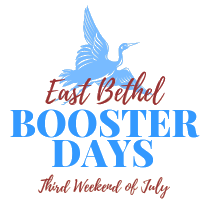 Monthly Committee Meeting MinutesDate: March 21, 2019 @ 6:30 PM	Item	1.0	Call to Order 	2.0	AttendancePresent:  Dan Dobbs, Stephanie Dorn, Carrie Frost, Tim Harrington, Karen Krepis,
Troy Lachinski, Leon Mager, Randy Plaisance	3.0	Incorporation/501c3 DesignationIncorporation process complete!  We are officially “East Bethel Booster Days, Inc.”$993.00 was spent for this process with LegalZoom, a legal services companyFederal filing for our 501c3 will cost approximately $600, and will take 6-12 months to complete.C. Frost has been named as the Registered Agent to accept legal documents, packages, etc. at City Hall on behalf of the organization.4.0	Financials: Budget, Donations & SponsorshipsCurrent balance:  approximately $7000, after legal expenses/filing feesCurrent anticipated expenses:  Lumberjack Show ($5000), Petting Zoo ($800)Anticipated donations/sponsorships: Blaine festival, Plow World, CHOPS (Movie in the Park, Kiddie Parade), City of East Bethel (Fireworks)T. Lachinski will be contacting the Blaine Festival Committee tonight to request a donation.Participation/Sponsorship request letters are scheduled to go out to local businesses within the next 2 weeks.  C. Frost will forward the most-recent business list to S. Dorn.Potential sponsors will have the option to choose from a list of specific activities/entertainment selections to apply their donation to (a la carte style).	5.0	Activities/Entertainment/Events BOOKED!  All-American Lumberjack Show has been confirmed for a 2-hour show, and Tommy’s Petting ZooItem vendors/display booths:  Lots of interest on social media so far! Forms and insurance information available on website.Food/beverage vendors:Smokin’ J’s BBQ not available; replacement vendor needed!Fair food vendor contacted; application not yet received.Ice Cream vendor (The Parlor) confirmed.Need to confirm/receive application from Smokey’s for tacos.Mansetti’s new truck (pizza) suggested for possible option.Cedar/East Bethel Lions prefer to sell beer in cans (less chance of profit loss), but have 5 spigots available for kegs.  In the past, beer variety has been 3 light, 2 regular.  They would be open to trying smaller “pop kegs” for local craft beer.Inflatables:  Three activity stations (varying age levels), and two generators available for reservation for $984.20.Parade: CCESR has been sent a request to participate as the Grand Marshal this year; response not received yet.  K. Krepis is searching for reliable contact information for a balloon vendor to walk the parade route.Convertibles needed for Senior Royalty, Council, Mayor, etc.  Please keep this in mind over the next several weeks!Car Show:  Radio DJ will be contacted this week.  Promotional flyers have been drafted.  Looking for suggestions of other ways to include public participation. E.g. - NACE donation, public entry (guess the number) contests, etc.Coloring Contest:  Design selected for this year’s contest is a line drawing of the new Booster Days logo.  Contest will be open to 4 age groups; $25 prize will be awarded to one winner in each group.Home Depot Kids’ Workshops:  Blaine store has agreed to assist with an event/activity.  Forest Lake store may be able to provide a donation instead.Medallion Hunt:  Input requested regarding clue difficulty this year.  Consensus was to leave it to the discretion of the organizer.  Suggestion was made to consider having a scavenger hunt for future events (similar to City of Cambridge), so that the prize won’t be awarded until Friday of that week.	6.0	Schedule ReviewNeed confirmation of events/activities from Senior group (breakfast, sales, BINGO, etc).Blood Drive will return, same time as last year (9 AM – 3 PM).EB Fire Department is considering starting the dance 1 hour earlier (at 7:30 PM), but this has not been confirmed yet.  This year’s band will be Stone Daisy.Cedar/East Bethel Lions will do minnow races again this year.Fireworks will be at dusk, over Booster West park.  C. Frost will check with the Fire Chief to initiate/confirm arrangements.7.0	AdvertisingVolunteers will be needed for placing yard signs.  S. Dorn will check into pricing for additional signs with Innovations Plus, LLC.The Courier is no longer available for advertising.  Suggestions were made for other suitable publications to check with for ad placement; ECM Publications has several.Social media schedule is being set up for various posts (Facebook, NextDoor) over the upcoming months, and the weeks before our event.  “Boosting” posts on Facebook may be a viable advertising option to consider.Suggestion was made to consider requesting permission to put table tent advertisements at local bars/restaurants.Suggestion was made to check into the cost of advertising in the pre-movie slides/videos at the Emagine East Bethel movie theater.New BusinessOption will be made available to view past meeting minutes on the Booster Day website.Alphabet Scavenger Hunt for younger kids.  Instructions/supplies can be picked up by participants at the Information Booth.Suggestions to consider:If the local churches/schools/sport organizations have info booths, could they have kids’ games?Possible eating contest?  What licensing is required?  What food item would we use?  C. Frost will check into requirements and options.9.0	Other BusinessNext meeting is scheduled for April 18, 2019.10.0	Adjourn